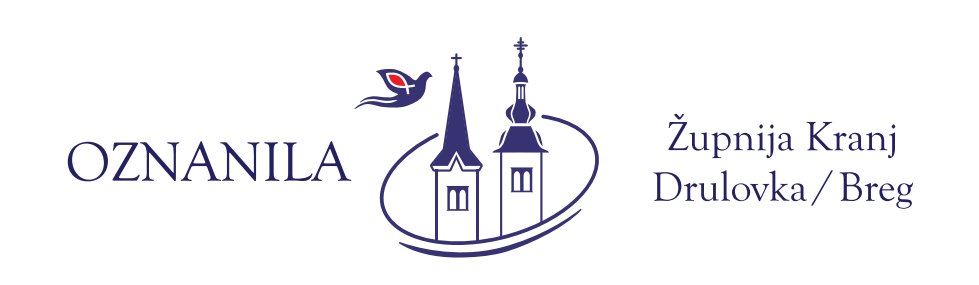 Leto: XXXIX			26. marec 2023			Številka: 7postna nedelja – tiha nedelja»KDOR VAME VERUJE, BO ŽIVEL, TUDI ČE UMRE«Štetje naših dni naredi srce modro. To vodi v zdrav realizem in prežene delirij vsemogočnosti. Skoraj nič smo, naši dnevi hitro minevajo. Četudi bi živeli sto let, bi se nam zdelo, da je vse bil le piš. Smrt tako razgali naše življenje. Razkrije nam, da so naša dejanja ponosa, jeze in sovraštva bila jalova. Z obžalovanjem se zavemo, da nismo dovolj ljubili in da nismo iskali tega, kar je bistveno. Vidimo pa tudi, kar smo zares dobrega sejali: ljubezni, za katere smo se žrtvovali. Jezus je razsvetlil skrivnost naše smrti. S svojim obnašanjem odobrava, da se čutimo žalostne, ko nam ljubljena oseba umre. Sam se je globoko vznemiril pred grobom prijatelja Lazarja. V tej njegovi drži se čutimo zelo blizu Jezusu, našemu bratu, ki je jokal za Lazarjem. Jezus torej moli k Očetu, ki je vir življenja, in Lazarju ukaže, naj pride ven iz groba. In tako se tudi zgodi. Krščansko upanje zajema iz te drže, ki jo Jezus zavzame pred človeško smrtjo. Če je smrt navzoča v stvarstvu, pomeni rano, ki kazi načrt Božje ljubezni. Odrešenik pa jo hoče ozdraviti. Jezus pred Marto, ki joče zaradi smrti brata Lazarja, postavi luč resnice: 'Jaz sem vstajenje in življenje: kdor vame veruje, bo živel, tudi če umre; in vsakdo, ki živi in vame veruje, vekomaj ne bo umrl. Veruješ v to?' (Jn 11,25-26). Isto Jezus ponavlja vsakemu med nami vsakokrat, ko smrt raztrga tkanino življenja in čustev. Vse naše življenje se vrti okoli tega, med pobočjem vere in prepadom strahu. 'Jaz nisem smrt, jaz sem vstajenje in življenje. Veruješ to?' nam govori Jezus. Vsi smo majhni in nezaščiteni pred skrivnostjo smrti. A kakšna milost, če v tistem trenutku v srcu ohranimo plamen vere! 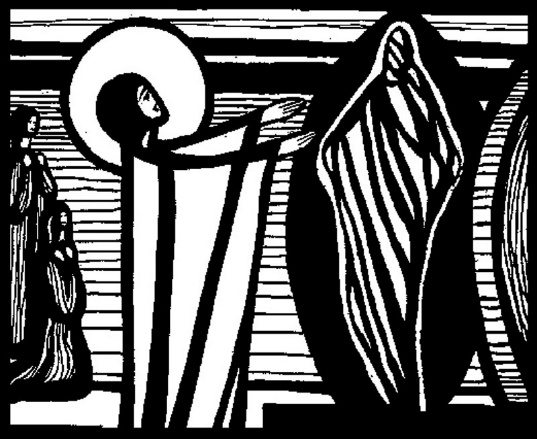 Po: E. Mozetičcvetna nedeljaJezus stopa v mesto Jeruzalem kot kraljevi Mesija. Njegova moč pa ne temelji na nasilju. Jezus je namreč nosilec miru. Hodi po poti ponižnosti in vdanosti. Zaradi tega smrt nad njim nima nobene moči. Ob njegovem slovesnem vstopu v mesto ljudstvo vzklika »Hozana«. To je hebrejska beseda, ki pomeni: »Bog pomagaj!« V Jezusovem času pa je predstavljala tudi vzklik radosti. Kot kakšnega pa si ti prestavljaš Jezusa? Si mu vdan-a? Vstopa tudi v tvoje življenje kot tisti, ki ti prinaša mir? 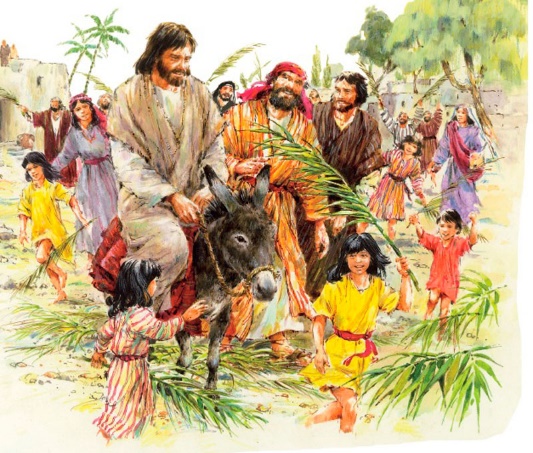 Po: Youcat – Biblija 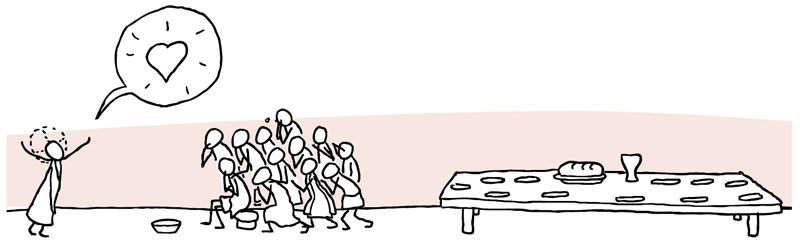 VELIKI TEDENVELIKI PETEKDanes se spominjamo Jezusove smrti na križu. Jezus je bil povzdignjen na križ, kot sam pravi, da vse pritegne k sebi. Njegovo usmiljenje do človeške revščine in nemoči je s tem dovršeno. Več kot to nam niti Bog ni mogel in ne more dati. On je cena za naše odrešenje, vsak greh nam je po tem križu odpuščen, vsaka krivda izmita, vsaka smrt je premagana. A to je, čeprav temeljno sporočilo križa, le del resnice o križu. Jezus je o križu govoril tudi v času svojega delovanja. Učil je, da je njegov učenec lahko le tisti, ki nosi svoj križ in hodi za njim. Ni govoril o križu na Kalvariji, ampak o križu življenja. Govoril je o križu, ki je temelj vsakega življenja, drevo, iz katerega življenje raste! Zdi se, da se, če že razmišljamo o križu, vrtimo okrog podobe križa, na katerem umira Jezus, zanemarjamo pa podobe križa, na katerem bi morali umirati mi sami. Pred križem na splošno vsi bežimo. Bolj pobožni bi ga častili in govorili, da verujejo v njegovo moč. A križ je pot in ne le znamenje, je sredstvo odrešenja. Uporabljali naj bi ga vsak dan in ne le na veliki petek. Kaj pomeni uporabljati to znamenje? Pomeni vzeti zares, da življenja ni brez trpljenja. Sprejeti križ pomeni: - izničiti se v služenju, se ponižati, da nas Bog poviša, - sprejeti neučinkovitost v luči tega sveta, da nas Bog naredi rodovitne, - biti kamen spotike, da nas Bog naredi za vogelne kamne. Križ, ki ga bomo danes počastili, naj torej ne bo le Kristusovo znamenje odrešenja, ampak dejansko sredstvo za življenje, za gradnjo naših odnosov, resnično drevo, iz katerega rasteta naše delo in naše življenje. 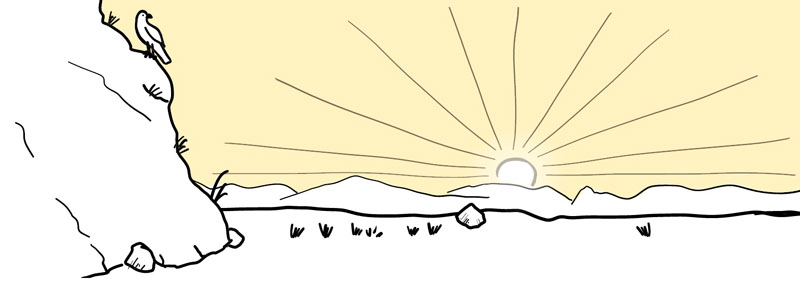 Po: E. MozetičNAPOVEDNI KOLEDAR27. marec: večerne svete maše se prestavijo na 19.0030. marec: birmanci bodo imeli sveto spoved;  ob 19.30 svetopisemski večer na Bregu31. marec: v Kranju bo ves dan možno prejeti zakrament svete spovedi2. april: cvetna nedelja; blagoslov oljk, butaric in drugega zelenja pri vsaki sveti maši; oljke bodo na voljo od 5. postne nedelje dalje, vaš dar ob tem pa gre za vzdrževanje istrskih cerkva5. april: seja ŽPS ob 20.00 na Bregu6. april: veliki četrtek; spominjamo se postavitve zapovedi ljubezni, svete evharistije in duhovništva; večerna sveta maša bo ob 19.007. april: veliki petek; ob 15.00 molitev Križevega pota v Drulovki, ob 19.00 obredi velikega petka8. april: velika sobota; blagoslov ognja na Bregu ob 6.30 in v Drulovki ob 7.00, blagoslov jedil pa v Drulovki ob 11.00, 15.00 in 17.00 ter na Bregu ob 16.00; v Drulovki bo Najsvetejše izpostavljeno od 7.00 do 12.00, na Bregu pa od 13.00 do 18.00Veroučna srečanja za mlade bodo ob petkih ob 20.00, razen na veliki petek, ko srečanja ne bo, zato ste vabljeni k obredom velikega petka ob 19.00 na Breg.KRIŽEV POTV postnem času bomo v cerkvah na Bregu in v Drulovki molili Križev pot, in sicer v Drulovki ob petkih ob 19.00, na Bregu pa vsako postno nedeljo ob 15.00, kjer bo po molitvi blagoslov z Najsvetejšim.Svete maše župnije KRANJ – DRULOVKA/BREGIzdaja župnija Kranj-Drulovka/Breg;                                                      Odgovarja: Ciril Plešec, žpk. 7/2023Breg ob Savi 42, 4211 Mavčiče;                                                              Uredil: Nejc UrhTel.: 042332870, 041760158;       	                                                       E-mail: ciril.plesec@siol.net TRR: SI56 6100 0001 5473 496; pri Delavski hranilnici Kranj	        https://zupnija-drulovkabreg.si/26. marec 20235. POSTNA NEDELJA – TIHA NEDELJABregDrulovkaBreg7:309:0010:30- Marija Kalan (B 74) - Vinko Kern, obl. - Marija in Franc Bajželj27. marec 2023PONEDELJEKPeregrin, redovnikBreg19:00- Jakob Kalan, obl.28. marec 2023TOREK Proterij, škofBreg7:30- za rajne29. marec 2023SREDABertold, redovni ustanoviteljDrulovka19:00- Alojzija Bizjan, 7. dan30. marec 2023ČETRTEKAmadej (Bogoljub) Savojski, vojvodaBreg19:00- Leopold Novak, 7. dan31. marec 2023PETEK+ Gvido (Vido), opatDrulovka19:00- Marko Klemenčič1. april 2023SOBOTATomaž Tolentinski, misijonar, mučenecDrulovka19:00- Stane in Angela Vrhovnik2. april 2023CVETNA NEDELJA BregDrulovkaBreg7:309:0010:30- g. France Ivanc - pok. Gračanovi in Bitenčevi- za župnijo3. april 2023PONEDELJEKRihard (Riko), škofBreg19:00- Ferdinand Malovrh4. april 2023TOREK Izidor Seviljski, škof, cerkveni učiteljBreg7:30- za rajne5. april 2023SREDAVincencij Ferrer, duhovnikDrulovka19:00- pok. Fabjan in Petrovič6. april 2023VELIKI ČETRTEKIrenej iz Srema, škof, mučenecBreg19:00- pok. duhovniki7. april 2023VELIKI PETEK++ Janez Krstnik de la Salle, red. ustanoviteljDrulovkaBreg15:0019:00- molitev Križevega potaOBREDI VELIKEGA PETKA8. april 2023VELIKA SOBOTAMaksim in Timotej, mučencaBreg19:00- Štefka in Karmen Zupan9. april 2023VELIKONOČNA NEDELJA GOSPODOVEGA VSTAJENJABregDrulovkaBreg7:009:0010:30- Minka in Franc Rajgelj - Pavla in Jože Intihar - za župnijo